125 South Water StreetFIVE-YEAR RESOURCE CONSERVATION BUSINESS PLAN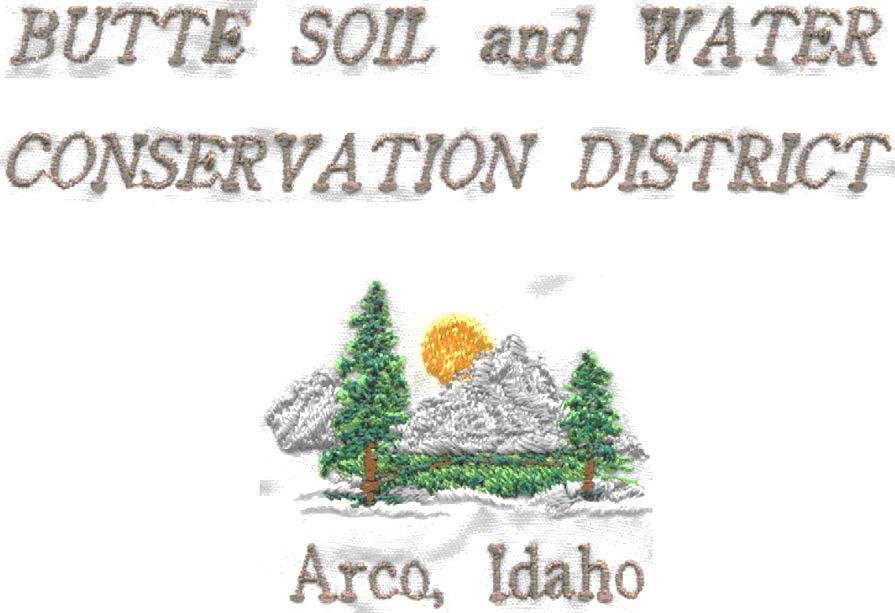 JULY 1, 2016- JUNE 30, 2021FORWARDThe Butte Soil and Water Conservation District is one of 50 Conservation Districts in Idaho.  Idaho Soil and Water Conservation Districts are political subdivisions of the state government but are not state agencies. Conservation Districts are charged with carrying out a program for the conservation, use and development of soil, water, and other natural resources.Conservation Districts are the primary entities to provide assistance to private landowners and land users in the conservation, sustainment, improvement and enhancement of Idaho’s natural resources.  They are catalysts for coordinating and implementing conservation programs, channeling expertise from all levels of government into action at the local level.  Programs are nonregulatory; science-based technical assistance, incentive-based financial programs and informational and educational programs at the local level.Both by legislation and by agreement the USDA Natural Resources Conservation Service provides technical assistance to landowners and land users through ConservationDistricts.  Each Conservation District in Idaho has a signed Mutual Agreement with the Secretary of Agriculture and the Governor of Idaho that establishes a frame work for cooperation.The Goal of The Butte Soil and Water Conservation District is to set high standards for conservation and wise use of the natural resources in the district.  The District is concerned with the total development, use and conservation of our soil, water and wildlife resources.This Annual Plan/Five-Year Resources Conservation Business Plan was developed not only to guide the Conservation District, but also to encourage cooperation among landowners, government agencies, private organizations, and elected officials. Through knowledge and cooperation, all concerned can ensure a sustainable natural resource base for present and future generations in the Butte Soil and Water Conservation District.This document identifies the resource needs in the Conservation District and presents a resource conservation action plan for meeting these needs.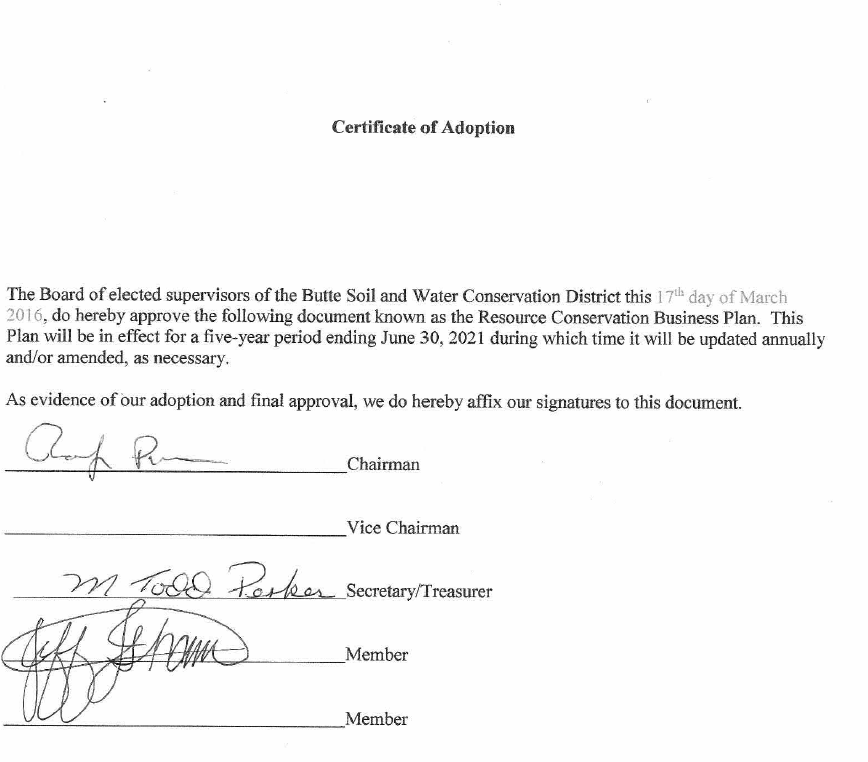 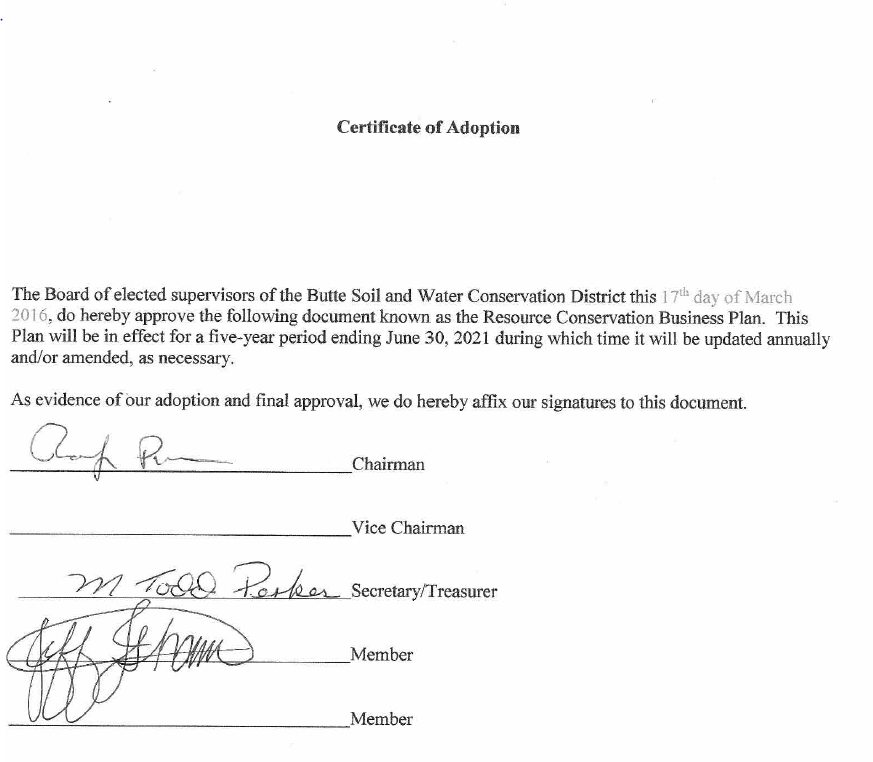 ForwardTable of ContentsButte Soil and Water Conservation District Annual Plan/Resource Conservation Business PlanPageSection 1: Physical Characteristics of the DistrictSection 1:  Physical Characteristics of Butte SWCDIDAPA 60.05.02.025.01)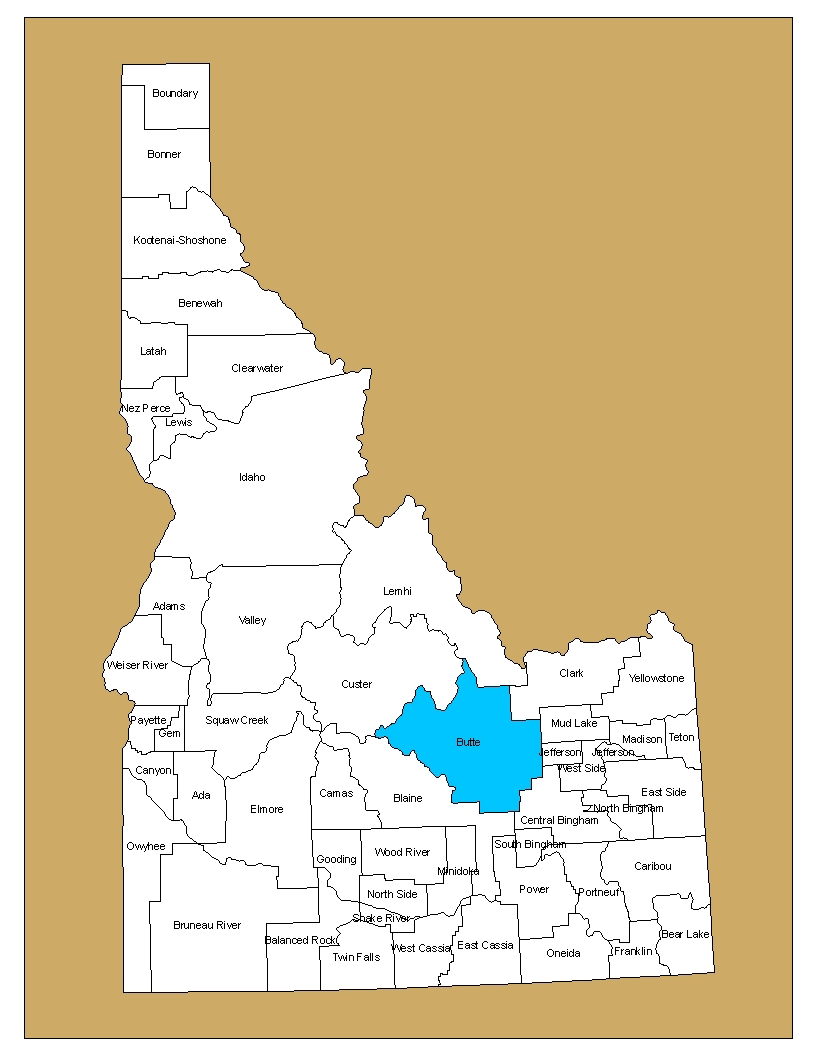 Butte SWCD consists of all of Butte County and the portion of Custer County within the Big Lost River Watershed.District Boundaries and Cities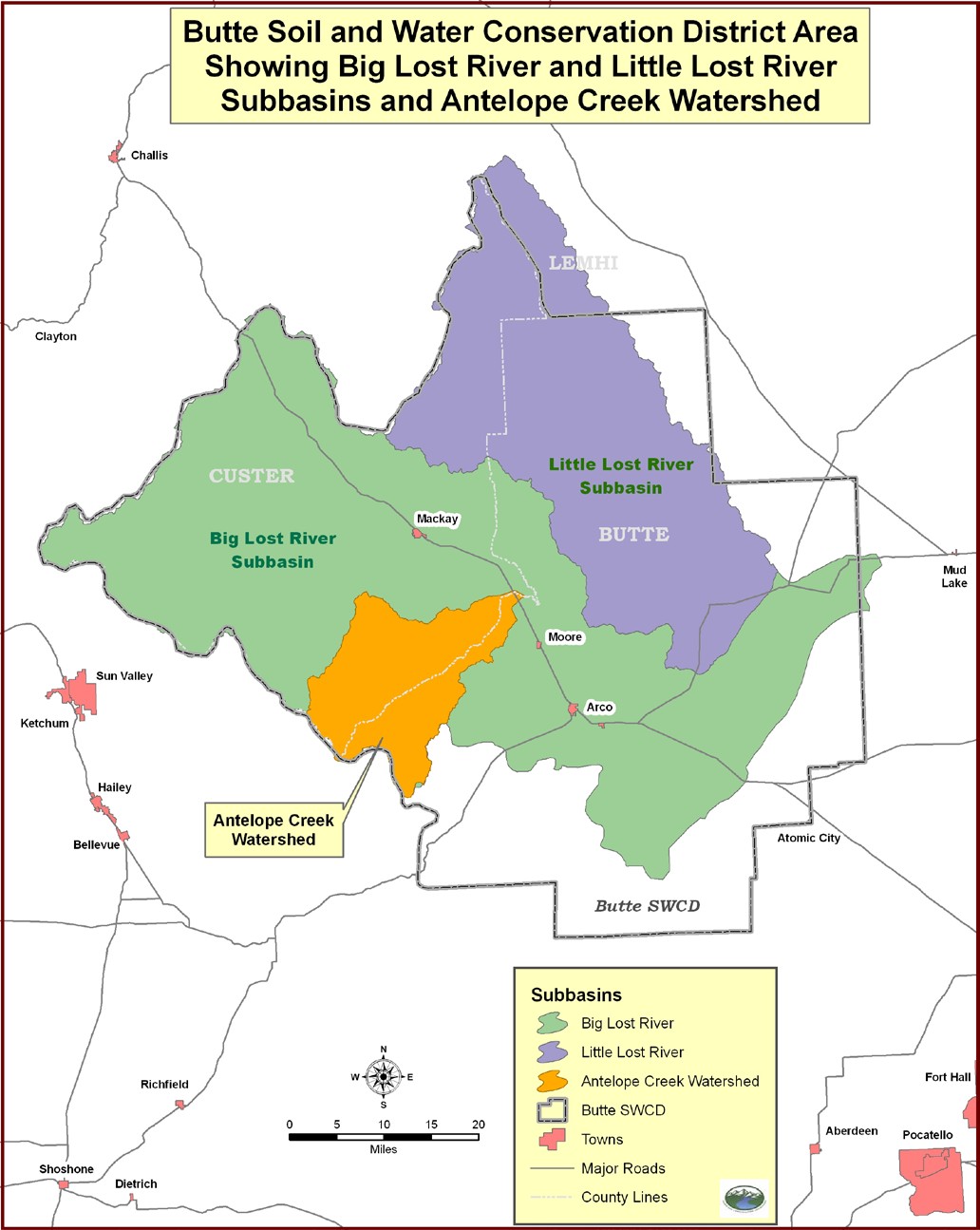 Land Use Cover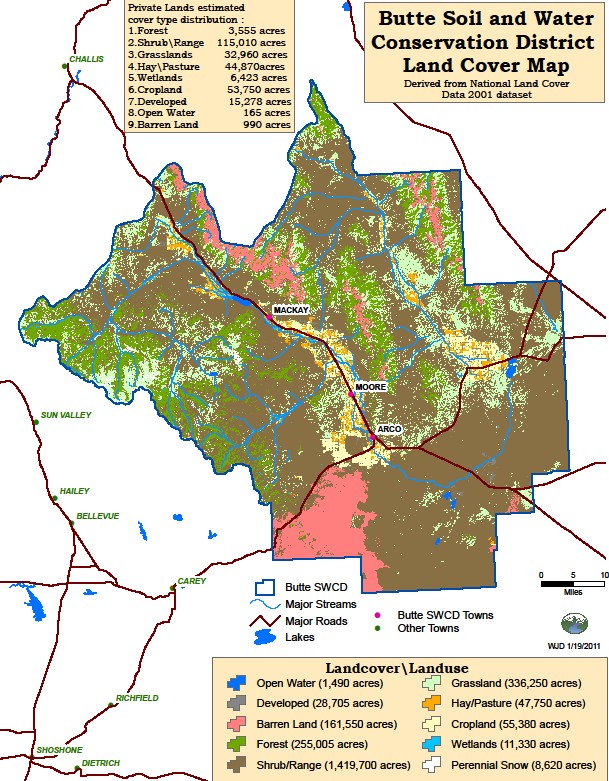 Land Status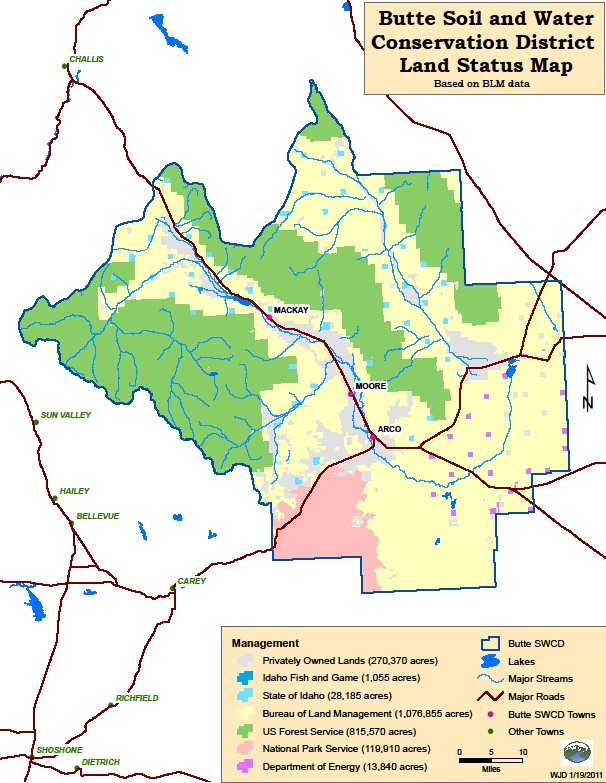 Geology and Physical GeographyThe Craters of the Moon National Monument is twenty miles southwest of Arco.  It contains basalt flows that are only a few thousand years old. The mountains north of the monument, west of Newman Canyon and into Copper Basin are old Challis volcanic rocks; predominantly rhylite resting on carboniferous deformed sedimentary rocks.The first small range of mountains to the west of the Big Lost River between Arco and Willow Creek Summit are predominately Paleozoic limestones and dolomites.The mountain range to the east of Arco to Ramshorn Canyon consists of younger limestone rocks, Carboniferous in age.  From Ramshorn Canyon to Elbow Canyon Mountains of older dolomite and limestone rock occur.  At Pass Creek a fault occurs that exposes deep Paleozoic dolomite on the south and deep Challis volcanic on the north.Moving north from Pass Creek to Borah Peak the geology becomes very mixed.  Quartzite, argillite, sandstone, basalt, limestone and dolomite rocks are exposed.Relatively broad outwash fans, fan terraces and alluvial fans occur at the foot of the mountains on both sides of the Big and Little Lost River Valleys. These fans are formed of deep alluvium deposited in Pleistocene after glaciation produced by periods of high annual precipitation. Few streams from the mountains maintain channels across the fans because of the fan terraces are made of coarse textured material.In the Thousand Springs area limestone bedrock is very close to the surface; this is suggested by the numerous small hills of Whiteknob Limestone that protrude through the valley fill. This condition causes a perched water table and makes most of the area marshland.Copper is mined in the Mackay mining district, which runs southwest of Mackay into Copper Basin.  Copper and other deposits have been known in the area since 1900 and the aggregate production from about 50 properties neared $10 million.  The mining area is a complex of granites, quartz, Challis volcanic and Paleozoic limestone.  The intrusive rocks are the source of copper ore near Mackay.  Large mines are worked when copper prices are high.  There is interest in gold and silver mining in the Champagne Creek area. A mine operated there in the 1990’s but is closed at this time, monitoring and rehabilitation are ongoing.The topography of the district is varied, with elevations ranging from 4,820 feet at Howe to 12,655 feet at Mount Borah.  The Lost River Mountain Range occurs in the Midwest point of a great deformation, which extends from the southern tip of Chile to Alaska.On October 28, 1983, an earthquake measuring 7.3 on the Richter scale, produced a fault scarp, with an average vertical displacement of 8 to 10 feet, which extends from the epicenter at Mount Borah to McGowan Creek, a distance of more than 20 miles. The Thousand Springs Valley became a catchment basin for the additional surface water.  However, most of this “new water”, which was several times the normal flow, entered the Big Lost River and the Mackay Reservoir.ClimateClimatic conditions are varied because of rapid elevation changes and air currents controlled by numerous high mountains.  Elevations of irrigated farmland in the district range from 4,820 feet at Howe to 6,260 feet elevation in Chilly.  This elevations change creates an 8-day growing season difference in the district. Air currents near Mackay produce a longer growing season that at Arco even though Mackay is 577 feet higher in elevation. Rainfall varies from 8 to 10 inches in the valleys to 20 inches on the higher mountains.The following chart shows elevation, precipitation, frost-free days at weather stations located in the district:TEMPERATURES, PRECEIPATION AND FROST FREE DAYSSnow Water EquivalentsSNOW COURSE DATA  -- 20-YEAR AVERAGE:Snow Course	Elevation	Jan	Feb   March  April   May   JuneBIG LOST RIVER DRAINAGELITTLE LOST RIVER DRAINAGESection 2:  Economic Conditions and Outlook(IDAPA.60.05.02.025.02)PopulationThe combined population of the district is approximately 4,500 with Butte County at 2,890 and the portion of Custer County in the district at 1,400.  Approximately 50 percent of the population of the district is located in the towns of Arco, Moore, Butte City and Mackay.  Of the total population 2% are minority, primarily Mexican-American.Types of EmploymentButte CountyOccupationsAgriculture, forestry, fishing and hunting (26%)Construction (13%)Public administration (9%)Professional, scientific, and technical services (8%)Utilities (5%)Health care (4%)Truck transportation (4%)IndustriesFarmers and farm managers (17%)Agricultural workers including supervisors (6%)Vehicle and mobile equipment mechanics, installers, and repairers (5%)Driver/sales workers and truck drivers (5%)Other management occupations except farmers and farm managers (4%)Engineers (4%)Building and grounds cleaning and maintenance occupations (4%)Custer CountyOccupationsAgriculture, forestry, fishing and hunting (23%)Mining, quarrying, and oil and gas extraction (18%)Construction (14%)Public administration (4%)Utilities (4%)Educational services (3%)Professional, scientific, and technical services (3%)IndustriesAgriculture, forestry, fishing and hunting (23%)Mining, quarrying, and oil and gas extraction (18%)Construction (14%)Public administration (4%)Utilities (4%)Educational services (3%)Professional, scientific, and technical services (3%)Less people within the district are employed than 5 years ago. It is difficult to find other than seasonal work. The trend to shop in larger commercial areas the purchasing power of small businesses seems to be the reason for most businesses closing in the area.Demographics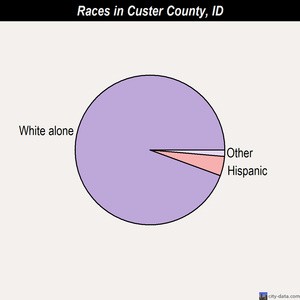 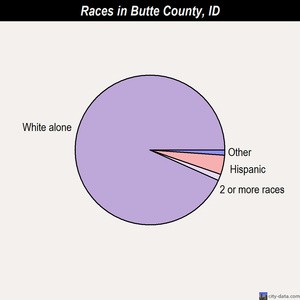 95.6% White, 3.6% Hispanic	95.8% White, 1.9% HispanicAgricultural StatisticsAgriculture in Butte County:Average size of farms: 616 acresAverage value of agricultural products sold per farm: $246,582Average value of crops sold per acre for harvested cropland: $221.16The value of livestock, poultry, and their products as a percentage of the total market value of agricultural products sold: 78.28%Average total farm production expenses per farm: $195,383 Harvested cropland as a percentage of land in farms: 39.33% Irrigated harvested cropland as a percentage of land in farms: 99.70%Average market value of all machinery and equipment per farm: $80,485 The percentage of farms operated by a family or individual: 87.31% Average age of principal farm operators: 54 yearsAverage number of cattle and calves per 100 acres of all land in farms: 12.92Milk cows as a percentage of all cattle and calves: 3.48%All wheat for grain: 2951 harvested acresAgriculture in Custer County:Average size of farms: 462 acresAverage value of agricultural products sold per farm: $44,668Average value of crops sold per acre for harvested cropland: $106.18The value of livestock, poultry, and their products as a percentage of the total market value of agricultural products sold: 76.39%Average total farm production expenses per farm: $48,012Harvested cropland as a percentage of land in farms: 21.52%Irrigated harvested cropland as a percentage of land in farms: 98.06% Average market value of all machinery and equipment per farm: $52,701 The percentage of farms operated by a family or individual: 82.46% Average age of principal farm operators: 54 yearsAverage number of cattle and calves per 100 acres of all land in farms: 19.40Milk cows as a percentage of all cattle and calves: 0.02%The agriculture products of the district ranked according to sales value are:  grain (wheat, barley and oats), beef cattle, hay, seed potatoes, dairy and sheep.  The total market value is approximately $23 million.  Grains are used locally for feed or sold through area grain dealers.  Livestock markets are in Idaho Falls, Blackfoot and Shoshone.  Seed potatoes are sold by direct sale to potato farmers throughout southern Idaho.Agriculture in the district is limited by short growing seasons, cold winters, limited irrigation water supply and in many cases shallow soils.Section 3: Assessment(IDAPA.60.05.02.025.03)Soil ResourcesSoil Erosion per yearTotal Average Soil Loss/Acre     Pastureland(Tons/Acre)5,953 acres x   .5 ton =   2,977 ton15,058 acres x 1.0 ton = 15,058 ton14,008 acres x 3.0 ton = 42,024 ton	60,059 ton	1.5Cropland70,114 acres x 4.0 ton = 490,798 ton	490,798 ton	7.0Rangeland20,268 acres x   .5 ton =   10,134 ton46,194 acres x 1.0 ton =   36,194 ton47,558 acres x 1.5 ton =   71,337 ton21,632 acres x 2.0 ton =   43,264 ton	160,929 ton	1.25Soil QualityNo highly erodible lands exist in the District, although soil erosion is still a concern.An estimated 500 acres of irrigation caused erosion needs conservation plans. Practices such as land leveling, irrigation ditches, structures for water control and sprinkler systems could be used to control erosion.Wind erosion of soils is a localized concern on about 1500 acres.Water Resources (quantity)Surface water (covered in Section 5)Ground WaterGround water levels and adequacy of subsurface supply varies considerably throughout the district depending upon geographic location of the well, the aquifer from which the well produces water, etc.  Ground water is adequate for present and future domestic needs.Many farmers supplement their surface water by pumping from wells.  Some of this is done by pumping from wells located off the farm in areas where the water table is near the surface into the canals, which then deliver water to the farms.Well depths to pure water vary by location. Water table levels in the Howe area vary from 40 to 100 feet below the surface.  Between Howe and the Snake River Plain, the water level gets progressively deeper.  Near Arco, ground water is found in at least three separate zones, the largest of which is 25 to 100 feet below the surface. During drought years domestic wells continue to go dry.The quality of the subsurface water is generally good if the wells are constructed properly and protected from contamination. Prudent use of herbicides and pesticides and disposal of chemical containers need to be emphasized.The water contains calcium and magnesium bicarbonate and is moderately hard to hard. It is satisfactory for irrigation use but is less desirable for domestic use.The major uses of groundwater in the BSWCD are crops, recreation and domestic.To achieve the desired groundwater quality, continued education in the use of chemicals and disposal plan for containers needs to be carried out. Proper maintenance of irrigation systems would also benefit the ground water.FloodingWinter flooding has been a major problem around the town site of Howe. The flat grade of the river causes slower water flow.  The water freezes and blocks the channel causing flooding.  In 1984, the High Country RC&D combined with the effort of the National Guard and the Little Lost River Improvement District to construct sink trenches. The Little Lost River is diverted into these sink trenches when there is freezing danger.  This has stopped the flooding problems in Howe.Flooding on the Big Lost River is a frequent problem. Big floods occurred in 1965, 1967 and 1986.  These floods took out several bridges and damaged highways and county roads. However, the more frequent damage is the increase erosion on streambank and the flooding of cropland.Streambank erosion is common throughout the Big Lost River Valley. A 208 water quality planning project done in 1982 identified 31 critical erosion sites above the Mackay Reservoir, which needed major streambank erosion control measures. There are even more sites below the dam that are critical.A flood control project on the Big Lost River could take the peak off the runoff, reduce erosion considerably and make streambank erosion control measures much less expensive. This project could also store irrigation water it would be very helpful on dry years.Air Quality2005 air pollution in Butte County:Ozone (1-hour): 0.054 ppm (standard limit: 0.12 ppm). Significantly below U.S. average.Ozone (8-hour): 0.048 ppm (standard limit: 0.08 ppm). Significantly below U.S. average.Read more: http://www.city-data.com/county/Butte_County-ID.html#ixzz1ntNZFK9lFish and WildlifeThreatened and endangered speciesThe threatened species that may be found in Butte and Custer counties as lynx, Lynx canadensis, and the bull trout, Salvelinus confluentus, Greater Sage-Grouse,Centrocercus urophasiunus(http://fishandgame.idaho.gov/cdc/t&e.cfm). However bull trout are not known to be located in the Big Lost River subbasin according to fish distribution data(http://map.streamnet.org/website/bluesnetmapper/viewer.htm).The strictly cold-water rivers, streams, reservoirs and alpine lakes provide habitatfor fish; rainbow, cutthroat, bull trout and eastern brook trout as well as whitefish. The District supports appropriate protection and restoration measures for bull trout. The water provides habitat for resident and migratory waterfowl.The landforms provide habitat for big game and non-game animals and birds. Resident mammals include mule deer, elk, antelope, mountain sheep and goats, bear cougar, badger, coyote, bobcat, beaver and many smaller mammals.  Resident non-waterfowl include pheasant, dove, Hungarian and chukar partridge, sharptail and sage grouse, bald and golden eagle and many species of song and field birds.District OperationsFinancial - County support has remained stable.  The State funding of two to one match has declined due to the overall economic downturn in the State of Idaho.  Additionally some SWCDs are receiving increased appropriations from counties and cities which also impact the amount of funds available to disperse to SWCDs.Administration - Butte SWCD supervisors have strong administrative capabilities because of rotation of officers each year.Technical Assistance - Technical assistance has increased 30% during the past 3 years with the assignment of an NRCS Soil Conservationist to the office, a Soil and Water Conservation Commission employee and a Range and Wildlife Conservationist with The Sage-Grouse Initiative.Section 4: Identify and Prioritize Objectives(IDAPA 60-.05.02.025.04)Water Quality and Water Resources (quantity)Cropland, Pasture and Rangeland (irrigated and Non-irrigated)Sage GrouseAnimal Waste Management and RiparianInformation and EducationDistrict OperationsSection 5: Water Quality(IDAPA 60-.05.02.025.05)The major drainages in the Butte SWCD are the Little Lost and Big Lost Rivers.  These large basin tributaries lie along the northwest flank of the Snake River Basin. The water from these rivers has been cut off from the Snake River by lava flows.  No surface water from the Lost Rivers reaches the Snake River because the rivers sink in basins located east of Howe.  It is thought that the water contributes heavily to spring flows in the Snake River canyon near Buhl and Hagerman.  This sinking of the rivers is not confined to the final basin.  At low to medium flows the water of the Big Lost River sinks and reappears several times in its journey down the valley. This is caused by large, deep areas of gravel that let the water sink.  These are interrupted by rock ledges that block the underground flow and cause the water to rise.The Little Lost River drainage includes approximately 900 square miles of drainage area. The Little Lost River is formed at the confluence of Sawmill and Summit Creeks. Two other important tributaries are Dry Creek and Wet Creek.  Total winter yield of the Little Lost River varies from 100,000 to 2,000 acre-feet annually with an average of 41,000 acre-feet reaching Howe for irrigation purposes.  Irrigation water delivery is managed by the Little Lost River Irrigation District. There are no storage facilities on the Little Lost River, which presents serious water storage problems during the dry years.The Big Lost River drainage includes approximately 1,400 square miles. The Big Lost River is formed at the confluence of the East Fork and North Fork.  The major tributary of the North Fork is Summit Creek. Theaverage water available for irrigation from the Big Lost River as measured near Mackay is 208,000 acre-feet annually.  Total yield varies from 175,000 to 400,000 acre-feet.  Irrigation water above the Mackay Reservoir comes from the Big Lost River and various creeks and springs.  Antelope Creek, Pass Creek, Champagne Creek and other small streams provide irrigation water to small acreages of irrigated cropland and pasture.The Big Lost River Irrigation District manages the delivery of water to all the farms below the Mackay Reservoir. This includes approximately 37,800 acres of cropland and pasture supplied by surface and another 300 acres of water supplied entirely by pumps.  The Mackay Reservoir has a capacity of 44,000 acre-feet and is empty by fall many years.  Irrigation water is short during dry years.  This shortage is increased by water loss in the delivery system and poor efficiency of on-farm systems. The Big Lost River Irrigation District keeps good records on loss in each canal.A reservoir management plan with the Big Lost River Irrigation District in cooperation with NRCS Snow Survey has been used to reduce flood peaks.  Improvement of irrigation canals and delivery ditches is needed to stop water losses.  Irrigation water management on the cropland is also needed.Butte SWCD priorities on nor fully supported 303(d) water bodies.Water quality in the streams is generally good late in the year.  During high water, water quality is poor due to excessive sediment.  Most of this is caused by streambank erosion.Streambank erosion problems are caused by a variety of conditions such as high runoff from snow melt, fragile soils, stream straightening, and damage to riparian areas by grazing cattle.  The Big Lost River and many of the tributary streams move across the valleys changing course frequently by cutting and depositing soil, gravel and rocks.  Major changes and streambank erosion take place during high runoff years.  Even though this erosion is natural it causes large economic losses by cutting into cropland, irrigation systems, homes, highways and bridges.Stream channel straightening to prevent water loss in sink areas or to stop streambank cutting has caused some tremendous erosion problems on the Big Lost River and some tributaries. An area of Sawmill Creek, a tributary of the Little Lost River has some streambank erosion problems due to the stream straightening and a fire that destroyed riparian vegetation from re-establishing which resulted in streambank cutting. This area has been fenced off with RC&D funds to promote healing of the streambank.Cattle grazing causes damage to riparian vegetation and causes some streambank erosion.  In most cases cattle grazing is a secondary cause of erosion that increases erosion caused by natural stream channel movement or stream straightening.A flood control project that could take the peak off the runoff would reduce erosion considerably and would make streambank erosion control measures much less expensive.Control of stream channel erosion needs a combination of rock riprap, vegetative plantings and riparian area management.Office of Species Conservation has a water quality project on a ranch in Little Lost. Several riparian tree planting projects are underway.BUTTE SWCD (§303(d)) STREAMS17040217 Little LostID17040217SK001_05	Little Lost River -canal (T06N, R28E) to playas 18.62 MILESTemperature, waterID17040217SK002_05	Little Lost River -Big Spring Creek to canal (T06N, R28E) 5.77 MILESCombined Biota/Habitat Bioassessments Temperature, waterID17040217SK003_02	Big Spring Creek -source to mouth 8.1 MILESTemperature, waterID17040217SK003_03	Big Spring Creek -source to mouth 7.1 MILESTemperature, water Cause UnknownID17040217SK003_04	Big Spring Creek -source to mouth 1.98 MILESTemperature, waterID17040217SK007_02	Little Lost River -Badger Creek to Big Spring Creek 79.14 MILESFishes Bioassessments Sedimentation/Siltation Temperature, waterID17040217SK007_04	Little Lost River -Badger Creek to Big Spring Creek 14.14 MILESCombined Biota/Habitat BioassessmentsID17040217SK009_02	Little Lost River -Wet Creek to Badger Creek 54.26 MILESSedimentation/Siltation	Temperature, waterID17040217SK010_04	Little Lost River -confluence of Summit and Sawmill Creeks 8.56 MILESCombined Biota/Habitat BioassessmentsID17040217SK014_02 Sawmill Creek -confluence of Timber Creek and Main Fork to 33.78 MILESTemperature, waterCombined	Biota/HabitatBioassessments	This watershed is moderately to heavily grazed during the summer months. 1-12-10SRID17040217SK015_02	Squaw Creek -source to mouth 12.53 MILESTemperature, waterID17040217SK018_03	Timber Creek -source to mouth 1.48 MILESTemperature, waterID17040217SK019_02a  Moffett Creek 1.35 MILESCombined Biota/Habitat Bioassessments Temperature, waterID17040217SK019_03	Summit Creek -source to mouth 9 MILESTemperature, waterID17040217SK020_03	Dry Creek -Dry Creek Canal to mouth 14.64 MILESTemperature, waterID17040217SK021_02	Dry Creek -source to Dry Creek Canal 46.67 MILESTemperature, waterID17040217SK021_03	Dry Creek -source to Dry Creek Canal 2.69 MILESTemperature, waterID17040217SK023_02	Squaw Creek -source to mouth 25.9 MILESCombined Biota/Habitat BioassessmentsID17040217SK025_02	Deer Creek -source to mouth 17.21 MILESTemperature, water17040218 Big LostID17040218SK002_06	Big Lost River -Spring Creek to Big Lost River Sinks (playa 72.2 MILESSedimentation/Siltation Temperature, waterCause Unknown	Nutrients Suspected ImpairmenttLow DO due to suspected Organic EnrichmentID17040218SK009_02	Pass Creek -source to mouth 50.16 MILESCombined Biota/Habitat BioassessmentsID17040218SK013_05	Big Lost River -Jones Creek to McKay Reservoir 4.03 MILESSedimentation/SiltationCause Unknown	Nutrients Suspected ImpairmentID17040218SK015_05	Big Lost River -Thousand Springs Creek to Jones Creek 4.77 MILESSedimentation/SiltationCause Unknown	Nutrients Suspected ImpairmentID17040218SK016_02	Thousand Springs Creek -source to mouth 20.15 MILESID17040218SK020_03	Willow Creek -source to mouth 4.05 MILESCombined Biota/Habitat BioassessmentsID17040218SK022_02	Sage Creek -source to mouth 35.64 MILESFecal ColiformID17040218SK024_02	Big Lost River -Burnt Creek to Thousand Springs Creek 98.61 MILESCombined Biota/Habitat BioassessmentsID17040218SK024_03	Big Lost River -Burnt Creek to Thousand Springs Creek 1.4 MILESCombined Biota/Habitat BioassessmentsID17040218SK024_05	Big Lost River -Burnt Creek to Thousand Springs Creek 21.44 MILESSedimentation/SiltationID17040218SK025_02	Big Lost River -Summit Creek to and including Burnt Creek 30.42 MILESCombined Biota/Habitat BioassessmentsID17040218SK026_02	Bridge Creek -source to mouth 21.49 MILES Cause Unknown		Nutrients Suspected Impairment ID17040218SK026_03	Bridge Creek -source to mouth 3.94 MILES6/28/2011 (NED) -On page xix of the Big Lost Subbasin Assessment and TMDL, itTemperature, waterstates that there was not sufficient temperature data to develop a TMDL for thermal loading.ID17040218SK030_04	Wildhorse Creek -Fall Creek to mouth 4.95 MILESFecal ColiformSection 6 – Identify and Prioritize Projects  - projects found by the District to be appropriate for both impacted waters and stream segments of concern(IDAPA 60-.05.02.025.06&07)RangelandStatus: Rangeland in the Butte SWCD is generally large units of native vegetation or crested wheatgrass pastures.  Approximately 75% of the range has problems with excessive brush. Overgrazing or grazing to close is a common problem that has left approximately 70% of the range in poor condition. Stockwater availability and distribution are a problem on approximately one-third of the private range. Most of the private range owners also graze on public land. Approximately 50% of these could benefit from coordinated resource planning or closer cooperation with the BLM and Forest Service.Needs:Brush management on 40,000 acresPrescribed grazing on 85,000 acresSpring developments, pipelines, reservoirs and wells on 40,000 acresTen coordinated range plansPasturelandStatus: Pastureland includes everything from well-managed irrigated pasture to occasionally watered fields, to native or introduced grasses in corners of farms and along streams.  Sometimes a crop of hay is taken off and regrowth is grazed in the fall. Pasture problems include overgrazing, weeds, poor irrigation, no rotation system and poor forage species.  We estimate that the pastures need improved management in one of these areas.Needs:Pasture management on 20,000 acresImproved irrigation systems on 15,000 acresNoxious weed control on 9,000 acresWind erosion conservation measures on 1,500 acresNoxious weed control on 9,000Riparian and StreambankStatus: Streambank erosion is the most critical soil erosion problem in the district. The Big Lost River needs a flood control measure that will take the peak off the runoff.  It needs streambank protection on an estimated 100 sites. Streambank protection is needed on an estimated 20 additional sites on the Little Lost and tributary streams to both the Little Lost and the Big Lost.  Trail Creek on the Antelope drainage has a major problem of stream channel cutting that needs to be corrected.WeedsOf Idaho’s 64 listed noxious weed species, there are 18 that have established infestations within the Butte SWCD.  These species are listed below.Black Henbane Canada thistleDiffuse Knapweed Field Bindweed Houndstongue Japanese Knotweed Leafy SpurgeMusk Thistle Perennial Pepperweed PuncturvineRush Skeletonweed Russian Knapweed SaltcedarScotch Thistle Spotted Knapweed White Bryony WhitetopYellow ToadflaxFour of these species are of special concern to land managers within the SWCD due to widespread impact on agriculture. These species, the justification for special concern and approximate acreages in the Butte SWCD are cited below:Leafy Spurge:  Leafy spurge is an exotic perennial plant with an extensive root system.  It can easily out compete most native vegetation and has taken hundreds of acres of farm ground and rangeland out of effective production within the SWCD.  Approximately 5,200 acres with the SWCD are infested with leafy spurge at present. These infestations are primarily confined to the Big Lost River Valley. Biological control along with a consistent chemical treatment program have proven effective management tools in containing leafy spurge infestations.Russian Knapweed: Russian knapweed, like leafy spurge, is an exotic perennial species that is difficult to control.  An extensive root system and high herbicide tolerance make it a problem to croplands. Approximately 700 to 900 acres are infested within the BSWCD. Sizeable infestations of Russian knapweed in the Butte SWCD are listed in order of size from greatest to least.-South side of Arco (500 acres)-3400 North above Moore (100 acres)-Badger Creek near Clyde (60 acres)-3700 Northeast of Howe (30 acres)Chemical control of Russian knapweed is the only feasible control option at this time and is difficult in cropland environment.Spotted Knapweed:  Spotted knapweed is an introduced invasive plant that possesses the capacity to spread rapidly and consume acreages displacing more favorable native vegetation. The spotted knapweed life cycle can be either biennial or short-lived perennial.  Spotted knapweed particularly threaten riparian and rangelands. At present spotted knapweed infests approximately 500-1000 acres, primarily along highway 93 and the Big Lost River throughout the length of the Big Lost River valley.Whitetop: Whitetop is a well-established perennial invader that has taken a strong foothold throughout the agricultural portions of the Big and Little Lost River Valleys, particularly in the Arco and Howe areas whereseveral hundred acres are infested.  It is spread primarily through fragmentation of rhizomes through cultivation. Few herbicides effectively control whitetop especially in cropland and no bio-control agents are available in the BSWCD.The most feasible means of control for these species are herbicide applications.There are several species of special concern in the SWCD.  Like the aforementioned established species rush skeletonweed, salt cedar and houndstongue pose a real threat to lands within the SWCD.Rush Skeletonweed:  Isolated infestations of rush skeletonweed have been identified throughout the BSWCD since 2003. These sites were scattered from upper Antelope Creek and Trail Creek Road to the Big Lost River sinks.  Rush skeletonweed is an introduced difficult to control species that spreads via roots and wind disseminated seeds.  All care should be taken to prevent infestations of rush skeletonweed from establishing within the BSWCD. A variety of herbicides provide effective control of rush skeletonweed.Perennial Pepperweed: Perennial Pepperweed infestations have been mapped in south Custer County near the Mackay Reservoir. It is a stubborn plant that that grows in a variety of habitats. Perennial Pepperweed can propagate via either deep creeping rhizomes or by seed. Herbicides are the most effective control option for perennial pepperweed.Houndstongue: Houndstongue is a non-native plant poisonous to livestock. It spreads through adhesive seeds that often become attached to animals. A large infestation of houndstongue is scattered to the south of Arco in marsh areas which areas at this date are dry. While spread rates and influence to native species are less dramatic with houndstongue than others of our special concern species, it is a priority due to its toxicity. Houndstongue is spreading in the Howe area at an alarming rate though infestations are currently small.Several other plant species are categorized as noxious by the State of Idaho have been reported or documented at this time.  These plants are either eradicated or are no longer detected. These species are:Buffalobur Dyer’s WoadDalmatian ToadflaxCroplandStatus: Cropland is all irrigated with 30% being flood irrigated and 70% being sprinkler irrigated. Poorly designed sprinkler systems are causing a poor watering pattern and a waste of electricity. Sprinkler systems in the Butte SWCD need to be carefully designed to provide the needed water at a minimum cost.  Erosion problems are listed under the erosion section of soils in the Five-Year Plan. Other problems on cropland include fertilization and management of hay crops, weeds on abandoned cropland and Canada thistle and leafy spurge.Needs:Improved sprinkler irrigation systems on 30,000 acresLand leveling and improved irrigation ditches on 8,000 acresFSA conservation compliance plans on 5,000 acresWind erosion conservation measures on 1,000 acresNoxious weed control on 9,000 acresSection 7 – Implementation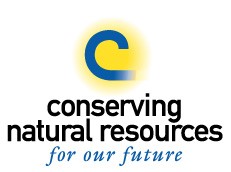 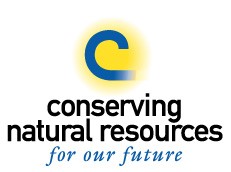 			    FY2016 (7/1/2016 – 6/30/2017) Annual Plan of Work    Butte Soil and Water Conservation DistrictFor Information Contact:	Randy Purser, Chairman    Telephone Number: 208-554-3831 				    Email:Frances.Perkes@id.nacdnet.net     Counties Served: Butte and South Custer                                       				    Legislative District:  # 35                                       				    Jeff Siddoway, Van Burtenshaw, Paul RomrellConservation District Priority  1:	Water Quantity and Quality Objective: To improve the use of irrigation water and water quality of any impaired water bodies.Goal:	Maximize the management of irrigation water and energy consumptionConservation District Priority  2: Cropland, Pasture, Rangeland Objective: Improved Hay land Management and ConservationGoal(s): Promote and coordinate conservation programs to assist producers withtechnical and financial assistance to improve soil health, control erosion, through the implementation of Best Management Practices.Objective: Improved Irrigated Pasture ManagementGoal(s):	Promote and coordinate conservation programs to assist producers with technical and financial assistance to improve soil health, control erosion, through the implementation of Best Management Practices.Objective: Help cooperators enhance rangeland condition and trends.Goal: Provide information to livestock producers to help them decrease overgrazing/over-resting of soils	and plants and graze a high proportion of range plants at a moderate level of use.Conservation District Priority  3: Animal Waste Management and Riparian Goal(s):	Help keep producers in compliance with Clean Water Act.Objective:  Obtain funding sources for implementation of AFO/CAFO projects and riparian improvement through EQIP, cCRP and 319 program.Conservation District Priority Number 4: Information and Education Objective: Develop and Present Educational ProgramsGoal(s): Youth Resource Education ProgramsConservation District Priority 4:	Information and Education – continuedObjective: To increase cooperator knowledge of conservation of natural resources and Soil Health.Goal(s):		Adult resource education to help improve economic and resource health of farms and ranches.Conservation District Priority Area Number 4: District Operations Objective:Goal: Increase effectiveness of supervisors in carrying out the functions of the districtConservation District Priority Number 4: District Operations, continuedAPPENDIX A  - SoilsGeneral Soil Map Legend – Butte CountySOILS ON STREAM TERRACES, FLOODPLAINS, AND FAN TERRACESGeneral Soil Map Unit 1: Techick-Soelberg-ZerVery deep, level to gently sloping, well-drained soils formed in mixed alluviumPercentage of survey area: 6Landform:	Techick – fan terraces and stream terraces Soelberg – fan terraces and stream terraces Zer – fan terracesElevation:	4,700 to 5,800 feetFrost-free period:	70 to 90 days Average annual precipitation: 8 to 12 inchesMinor components:	Bockston, Blackfoot, Borco, Mooretown, Starlite and Whiteknob Major use:	irrigated cropland, irrigated pasture and rangelandGeneral Soil Map Unit 2: Mooretown-Dickeypeak-ThosandVery deep, level to gently sloping, somewhat poorly drained soils formed in mixed alluvium.Percentage of survey area:  1Landform: Mooretown – streams terraces and floodplains Dickeypeak – stream terraces and floodplains Thosand – stream terraces and floodplainsElevation:	5,000 to 6,100 feetFrost-free period:  45 to 80 daysAverage annual precipitation:  9 to 11 inchesMinor components:  Arco, Crooked Creek, Bigrant, Borah and Sancrane soils Major use:  irrigated pasture, irrigated cropland and nonirrigated pasture.SOILS ON LAVA PLAINSGeneral Soil Map Unit 3: Nargon-Coffee-AtomModerately deep to very deep, level to moderately steep, well-drained soils formed in mixed alluvium from loess andbasaltPercentage of survey area: 24 Landform:  Nargon - lava plainsCoffee  - lava plains Atom	- lava plainsElevation: 4,500 to 5,800 feetFrost-free period:  70 to 110 daysAverage annual precipitation:  9 to 11 inchesMinor components: Deuce, Menan, Pancheri, Polatis and Spilttop soils Major use: rangelandGeneral Soil Map Unit 4: McCarey-Beartrap-TechicknotModerately deep to very deep, level to moderately steep, well-drained soils formed in mixed alluvium from loess and basaltPercentage of survey area: 18Landform:  McCarey - lava plainsBeartrap   - mounds on lava plains Techicknot – basins of lava plainsElevation: 4,500 to 5,800Frost-free period:  60 to 100 daysAverage annual precipitation:  9 to 15 inchesMinor components: Atom, Lava flows, Molyneux, Nargon, Splittop, Tenno and Vickton soils Major use: rangelandGeneral Soil Map Unit 5: Portino-ThornockModerately deep to shallow, gently to strongly sloping, well drained soils formed in loess, mixed Alluvium and residuumfrom basaltPercentage of survey area: 2 Landform:  Portino - lava plainsThornock - lava plains Elevation: 4,400 to 4,700Frost-free period:  100 to 110 daysAverage annual precipitation:  9 to 10 inchesMinor components: Kimama, McCain, McClendon, Minidoka and Truesdale soils Major use: rangelandGeneral Soil Map Unit 6: Malm-Matheson-StanModerately deep to very deep, gently to strongly sloping, well-drained soils formed in eolian over residuum from basalt and mixed alluviumPercentage of survey area: 2 Landform:  Malm - lava plainsMatheson  - lava plainsStan  - alluvial fans Elevation: 4,800 to 5,500Frost-free period:  70 to 110 daysAverage annual precipitation:  9 to 13 inchesMinor components: Bonfarm, Breitenbach and Grassy Butte soils Major use: rangelandGeneral Soil Map Unit 7: Huddle-Moonville-HalVery shallow to very deep, gently to strongly sloping, well-drained soils formed in eolian materials from volcanic ash and cinders over basaltPercentage of survey area: 1 Landform:  Huddle  - lava plainsMoonville  - lava plainsHal  - lava plains Elevation: 4,800 to 8,500 feetFrost-free period:  50 to 90 daysAverage annual precipitation:  12 to18 inches Minor components: Lava flowsMajor use: rangelandGeneral Soil Map Unit 8: Lava flows-Pingree-CinderhurstLava flows and very shallow, level to strongly sloping, well drained soils formed in loess and volcanic ash over residuum from basaltPercentage of survey area: 9Landform:  Lava flows - lava plainsPingree - lava plains Cinderhurst  - lava plainsElevation: 4,500 to 6,000Frost-free period:  60 to 110 daysAverage annual precipitation: 9 to14 inches Minor components: Deuce and Nargon soils Major use: rangelandSOILS ON FOOTHILLS AND MOUNTAINSGeneral Soil Map Unit 9: Howcan-Hutchley-HagenbarthShallow to very deep, strongly sloping to very steep, well-drained soils formed in slope alluvium and residuum fromvolcanic rock.Percentage of survey area: 5Landform:  Howcan - foothills and mountain sides Hutchley - ridges of foothills and mountains Hagenbarth  - foothills and mountainsElevation: 6,000 to 9,000 feetFrost-free period:  45 to 80 daysAverage annual precipitation:  12 to 18 inchesMinor components: Cronks, Dacron, Donkeyhill, Hondoho, Jonda, Frymire, Grouseville, Riverlost and Zeebar soils. Major use: rangeland, wildlife habitatGeneral Soil Map Unit 10:  Ike-Jimbee-BealandShallow to very deep, strongly sloping to very steep, well-drained soils formed in colluvium, residuum and slope alluviumfrom limestone.Percentage of survey area: 10Landform:  Ike  - south facing ridges and convex area of foothills and mountains Jimbee  - north facing ridges and convex areas of foothills and mountainsBealand  - foothills and mountainsidesElevation: 5,000 to 9,000 feet Frost-free period - 40 to 80 daysAverage annual precipitation:  8 to 18 inchesMinor components: Inel, Nitchley, Simeroi and Zeale soils Major use: rangeland, wildlife habitatGeneral Soil Map Unit 11:  Mogg-Shagel-ZeebarShallow to very deep, moderately to very steep, well drained soils formed in colluvium, residuum, and alluvium from rhyolite, siltstone and quartzitic rock.Percentage of survey area: 2Landform: Mogg - convex ridges and lower south facing foothills and mountains Shagel - convex ridges and lower north facing foothills and mountains Zeebar  - foothills and mountainsElevation: 5,000 to 9,000 feetFrost-free period:  40 to 90 daysAverage annual precipitation:  10 to 18 inchesMinor components: Ketchum, Klug, Lag and Nurkey soils Major use: Rangeland and wildlife habitatGeneral Soil Map Unit 12:  Lavacreek-Dollarhide-VitaleShallow to deep, moderately to very steep, well drained soils formed in volcanic ash, and colluvium and residuum from quartzitic sandstone and siltstone.Percentage of survey area: less than 1Landform:  Lavacreek – north and east facing slopes on mountainsDollarhid – ridges and north and east facing slopes on foothills and mountains Vitale – south and west facing slopes on mountainsElevations:  5,200 to 9,300 feetFrost-free period:  50 to 90 daysAverage annual precipitation:  12 to 22 inchesMinor components: Grassycone, Hall, and Moonville soils Major use: Rangeland and wildlife habitatSOILS ON FAN TERRACES, OUTWASH FANS AND FOOTHILLSGeneral Soil Map Unit 13:  Simeroi-Sparmo-FallertVery deep, nearly level to moderately steep, well drained soils formed in alluvium from dominantly limestone and mixed sourcesPercentage of survey area: 12Landform:  Simeroi – fan terraces, outwash fans, and foothills Sparmo – fan terraces and outwash fansFallert – fan terraces Elevation: 4,800 to 8,000 feetFrost-free period:  60 to 90 daysAverage annual precipitation:  8 to 12 inchesMinor components: Bluedome, Fandow, Goosebury, Leatherman, Paint, Sanfelipe, Slide and Whitecloud soils Major use:  RangelandGeneral Soil Map Unit 14: Zer-Snowslide-SoenVery deep, nearly level to moderately steep, well-drained soils formed in alluvium from mixed sources.Percentage of survey area: 7Landform:   Zer – fan terraces and foothillsSnowslide – fan terraces and toeslopes of foothills Soen – fan terraces and foothillsElevation: 4,000 to 7,500 feetFrost-free period:  60 to 90 daysAverage annual precipitation: 8 to 12 inchesMinor components: Breitenbach, Buist, Bunting, Darlington, Dredge, Fulwider, and Lesbut soils Major use: rangelandEXECUTIVE SUMMARY:IDAPA 60.05.04A:	HistoryA hearing was held April 15, 1953 in Arco to discuss the formation of a soil conservation district. Twenty seven area farmers were present plus C.O. Youngstrom, Secretary of the State Soil Conservation Commission and R. N. Irving, of the Soil Conservation Service from Boise.  Other Soil Conservation Service personnel from around the area included Tom McGowan, Idaho Falls, Don S. Douglas, Aberdeen, Glen Nielsen, Custer County, and Peter W. Taylor, Idaho Falls. Also attending was Milton Sill with the Forest Service, Lowell Moore, Supervisor West Side SCD District, Grover Jensen, State Legislator from Bonneville County and Aaron York, Butte County Agent.Aaron York reported, “A request was made that we hold educational meetings to inform farmers what to expect of a soil conservation district.  Three meetings were scheduled, one at Arco in the court room, one at Howe at the Bernice schoolhouse and one at the Moore schoolhouse.Water conservation and water use is a definite problem in this area.  Land leveling, soil fertility, crop rotation, introduction of new improved varieties of crops, use of windbreaks and tree planting programs were being stressed.  Problems of range management and range reseeding are important.  There is a definite problem in reestablishing trees that died when the Utah Construction Company took the water several years ago.”A meeting was held May 23, 1953 at which time the landowners of the county voted to organize the Butte Soil Conservation District.  In July 1953 the Secretary of State issued a certificate of organization to the Governor, through the State Soil Conservation Commission, and thereby, appointed two local farmers, Herman Fielding and Carl Rindfleisch, to serve as District Supervisors. They in turn conducted an election whereby three additional farmers were elected to serve on the board. They were Wendell Hansen, Clyde Lee and Clarence Hope.The Certificate of Organization was signed July 23, 1953.  When the district was first formed it included all the county of Butte except the incorporated villages and land owned by the Atomic Energy Commission. On June 27, 1967 the portion of Custer County south of the Willow Creek Summit in the Custer Soil and Water Conservation District was added to the Butte Soil and Water Conservation District.  In 1986, the incorporated villages of Butte City (including Howe), Moore, Arco and Mackay were annexed into the district.The board of supervisors recognized that the major conservation problem in the district was water conservation and the District should do everything possible to assist the farms and ranchers with this problem along with furnishing them technical assistance in reorganizing their irrigation systems and improving their methods of irrigation, that their land must be in the best possible condition in order to utilize their water and to have proper irrigation with land preparation such as land leveling and land plaining. The District purchased a cat and Hannock Scrapper.  They rented out the cat for $10.00 per hour for land leveling and ditch building.  Additional equipment purchased was another cat and dozer, a 1951 Ford 1½ ton truck and a service trailer and equipment.The District was requested by the Directors of the Big and Little Lost River Irrigation Districts to conduct a water resources investigation of these watersheds.Snow survey courses were established in the Little Lost River Watershed and the District sponsored forecast meetings at which the Soil Conservation Service Snow Survey Leader discussed the water outlook for the coming year.Each year new cooperators were added and the District assisted the County ASC committee in serving ACP referrals. Irrigation projects were completed and an Information and Education program was started for the public and in the schools.Butte SWCD was one of the sponsors of the Little Lost River Flood Control Project.  The project consisted of excavating infiltration trenches, sinking the Little Lost River during winter months, and thereby preventing the winter flooding of the Howe area. Damages averaged $75,000.  The project cost approximately $50,000 and has an anticipated life span of 50 years with proper maintenance.Big Lost River Watershed was one of the first watershed in the United States to be included in the Conservation Security Program (CSP). Eighty farms were signed up for ten year contracts with annual payments of 2 million dollars...In 2005 the Little Lost River Watershed was the only watershed in Idaho to be included in CSP. This was due mainly because a group of landowners met with the State Technical Committee in 2006 and requested that their watershed be included.  All of the landowners in the watershed applied and 100% were funded. This will be an annual payment of 1 million dollars on five year contracts.DISTRICT SUPERVISORSCarl Rindfleish	1953 - 1955Herman Fielding	1953 – 1955Clarence Hope	1953 – 1959Clyde Lee	1953 – 1959Wendall Hansen	1953 – 1961DeVon Jensen	1953 – 1975Charles (Bud) Jones	1956 – 1962Dean Waddoups	1957 – 1958Harold Bell	1959 – 1983Emlen Mays	1959 – 1978William Martineau	1961 – AlternateDon Aikele	1961 – 1963L. R. Hawley	1961 – AlternateJess Amy	1961 – 1970Reuben Jensen	1963 – 1975Arnold Munson	1967 – AlternateGordon Harris	1967 – Alternate JayPearson	1970 – 1972Wiley Smith	1970 – 1980Juel Aikele	1973 – 1978Jack Jensen	1975 – 2003Albert Fullmer, Jr.	1978 – 1986Leo Amy	1978 – 1990Tom Coates	1981 - 1986Steven Aikele	1984 - 1986Ron Chisham	1986 - 1990Reed Asay	1986 - 1995Randy Purser	1986 -  ***Jeff Isham	1989 -  ***Walt Johnson	1990 -  ***Sherrie Crawford	1995 - 2008Laura Waddoups	2003 - 2013Todd Perkes                                  2008  - ***Mark Telford                                2013   - ****** Current Supervisors and/or EmployeesSCS/NRCS EMPLOYEES0 Jesse Fullmer, DC		  2014 –  Lara Fondow, Soil Cons.		  2016 -DISTRICT EMPLOYEESTeena Lord	2012 -   2014Mindy Hawley	2015  -   2015B:	District Administration and OperationFive supervisors manage the BSWCD program. They are elected to serve staggered four-year terms.  Elections are conducted by the board of supervisors and/or are contracted by the Counties on the first Tuesday succeeding the first Monday of November in each even-numbered year following Idaho Soil Conservation Commission regulations.  The past several elections have been successfully contracted with both Butte and Custer counties. Candidates receiving the highest number of votes are elected to office.The BSWCD board meets monthly on the third Thursday of each month. The basic source of funds for the district are appropriations from Custer and Butte counties and the State of Idaho matching funds which are provided on a two for one match of the county funds received.  The funds are allocated to the district following a public hearing which is held by the Idaho Soil Conservation Commission on or before June 15th of each yearand twenty (20) days written notice of such hearing shall be given to each Idaho Soil Conservation District and to all other persons requesting notice of such hearing. At the hearing the Idaho Soil Conservation Commission shall consider the needs of the district and shall base its request for state funds upon the budget, budget request, district programs and work plan, and work load analysis of the Butte SWCD. Since 1990, the Idaho Legislature provides $5000 base funding.The district is concerned with total development, use and conservation of our soil, water and wildlife resources. Responsibilities include the conservation of water through Public Law 566, the small Watershed Act, assistance in the Rural Development Program, the development of our recreational and wildlife resources, land use and crop adjustments, cooperation with state and federal agencies on proper land management of public land, technical assistance for pollution abatement and land use planning.BSWCD is a vehicle to provide information and technical guidance and to satisfy the need for local leadership in the conservation of the natural resources.  The district can arrange for assistance to and from federal and state agencies, organizations and individuals.The district actively seeks to maintain a good funding base through good relations with the Butte and Custer County Commissioners, State legislators and other local leaders. All district funds, regardless of source, are public funds are accountable to the taxpaying citizens of Idaho.C:	District PoliciesServices, programs and customersTo work with the counties to:preserve prime agricultural lands for agricultural useencourage the restriction of building on floodplains and high water table areasto encourage orderly development of the natural resources through a comprehensive planTo work with the public land administering agencies in the management of the soil, water and related resources of the public lands.To work with the federal, state and local agencies in the management of the soil, water and related resources of the private lands.To emphasize environmental quality in the conservation decisions made by the board.To encourage all land use decisions to be guided by the multiple use principle.To support sound water resource use decisions.Butte SWCD willingly accepts the responsibility inherent to district to address agricultural nonpoint source pollution as set forth in the 1987 Water Quality Act – Section 319; the Safe Drinking Water Act 1986; and the Clean Water Act of 1972 – Antidegredation Program. The Butte SWCD accepts the responsibility in order to preserve a locally administered voluntary approach for control and abatement of agricultural nonpoint source pollution, and to protect and enhance the quality and value of water resources of the State of Idaho.  Local streams are listed on the 303d list.In order to increase the effectiveness of the supervisors in carrying out the functions of the District the board has adopted the following guidelines:Follow general policies of conduct as set by IASCD and SWC.Follow local policies specifically adopted by Butte SWCD.Appoint supervisors to overseeDistrict OperationsFinancialResource Planning and OperationInformation and EducationElections (even years – conducted with counties)Attend meeting regularlyMonthly board meetings (quorum of three)Division VI meetings (two supervisors)IASCD Conference (two supervisors)Attend and/or assist with District programsOther meetings as assigned by the boardRotation of district board responsibilitiesResponsibility of chairman, vice-chairman and secretary-treasurer is rotated annually.The supervisors may be asked to resign or be recommended for	removal from office if it is deemed they are not actively involved in carrying out their duties, powers, and responsibilities.FinancialSupervise financial record keepingTwo supervisors will sign checks (employees will not be on signature card)Treasurer’s report will be reviewed at board meetingsA monthly budget will be preparedLetter of intent will be obtained from Butte and Custer countiesSubmit Certificate of Receipt of county funds to SCCBooks will be reviewed or audited bi-annually or annually per SCC requirements.Reports will be submitted in a timelyPay NACD, IASCD, Div VI, RC&D and IDEA duesComply with Open Meeting LawMeetings will be open to publicNotice of meetings will be given five calendar days prior to meetingPost meeting agenda 48 hours prior to meetingNo special meeting will be held without 24 hour notice unless an emergencySWCD will comply with public rights to examine SWCD recordsFee to copy a single page will be $.10, requests must be in writingCivil RightsProvide assistance without regard to race, color, national origin, age, sex, religion, marital status or handicapReview Americans with Disabilities ActInsure SWCD programs are available to people with disabilities in employment, facility and parking accessibility, communications and meetings.Personnel policy and working agreementsD.	Cooperating Conservation Partners, Agencies and OrganizationsThe Butte SWCD cooperates with the Natural Resources Conservation Service (NRCS) by providing an annual work plan and district report which identifies priorities of the Butte SWCD and progress toward these goals. The District will provide a good education and information program to help NRCS with conservation programs. The NRCS has agreed to spend at least part of their time on Butte SWCD priorities.The Butte SWCD will work with Farm Services Agency (FSA) to ensure that conservation programs that are currently in effect are made available to local landowners and operators.High Country RC&D cooperates with the Butte SWCD in identifying projects that need to be done and will seek local sponsors for projects.  The District will also support RC&D efforts in our district and other districts.Butte SWCD has and will continue to work with the Forest Service, Bureau of Land Management, Idaho Department of Lands, Cooperative Extension Service and the Idaho Department of Fish and Game on Coordinated Resource Management Plans.The district has a Cooperative Agreement for Partners of Wildlife projects with U.S. Fish and Wildlife Service for the purpose of involving private landowners and other organizations in the restoration of fish and wildlife habitat on private lands.Butte SWCD has an active Sage Grouse Iniative project in progress that is in cooperation with NRCS and Pheasants Forever.The Cooperative Extension System and the Butte SWCD have and will continue to cooperate on forage crop projects and weed control.We cooperate with the Butte and Custer County Commissioners on weed control, flood control and erosion damages to county roads and bridges.The Butte SWCD works with public schools each year on land judging, 6th Grade Natural Resources tour and poster contest.  We have been actively involved in the state and national Envirothon program since its introduction to Idaho and have sponsored teams from both high schools within the district.Our district will work with other organizations as opportunities arise to achieve conservation through group efforts.******************StationElevationAverage Annual Temp.Average Annual Precip.Average Annual Frost-free Days Above32  F.Arco532041.89.9288Mackay589741.79.7397Grouse610037.012.3828Howe482042.88.8576May7.94Craters of the Moon589740.816.5078Chilly/Barton Flats626038.78.1785INEL Central479042.38.2491Bear Canyon79008.312.415.419.317.90.0Copper Basin76403.36.38.110.57.50.0Dry Fork722014.416.3Fishpole Lake930017.022.123.6Iron Bog765012.413.5Lost Wood Divide790010.116.019.824.022.45.6Smiley MountainStickney Mill74304.16.08.210.46.00.0Hilts Creek80005.47.79.411.69.30.0Moonshine74404.87.39.010.78.30.0Sawmill Canyon70003.85.77.07.94.30.0Wet Creek76804.97.810.012.87.40.04.   Streambanks100,000 ton5.   Federal Land1,930,096 acres x 1.5 ton = 2,895,144 ton2,895,144 ton1.5Total Soil Loss in the District3,606,930 tonActionsActionsActionsTarget DateIndividual(s) ResponsibleConservation of resources education - Age and lifestyle appropriateConservation of resources education - Age and lifestyle appropriateConservation of resources education - Age and lifestyle appropriateJuly -JuneJeff Isham/NRCSDetermine and implement if practical a recharge program in BSWCD on Burnett Ditch on the Big Lost and Blaine Ditch on the Little LostRiver.Determine and implement if practical a recharge program in BSWCD on Burnett Ditch on the Big Lost and Blaine Ditch on the Little LostRiver.Determine and implement if practical a recharge program in BSWCD on Burnett Ditch on the Big Lost and Blaine Ditch on the Little LostRiver.July - JuneRandy Purser/NRCS  Facilitate public meetings on alternatives for large scale irrigation water conservation (i.e. – pipeline, energy conservation)  Facilitate public meetings on alternatives for large scale irrigation water conservation (i.e. – pipeline, energy conservation)  Facilitate public meetings on alternatives for large scale irrigation water conservation (i.e. – pipeline, energy conservation)July –JuneJeff Isham/NRCSCloud SeedingSchedule Pan Herdrich, High Country RC&D Coordinator to determine and or improve cloud seeding effort in Butte and CustercountiesCloud SeedingSchedule Pan Herdrich, High Country RC&D Coordinator to determine and or improve cloud seeding effort in Butte and CustercountiesCloud SeedingSchedule Pan Herdrich, High Country RC&D Coordinator to determine and or improve cloud seeding effort in Butte and CustercountiesJuly - JuneJeff Isham/NRCSActionsTarget DateIndividual(s) ResponsibleIrrigation Energy and Water ManagementEncourage producers to apply for Equip or other cost sharePrograms to increase irrigation efficienciesJuly -JuneToddPerkes/Public Outreach CoordinatorNRCSWork with Butte County CES to develop an awareness and program for pest management in production pasture, hay land and croplandJuly - JuneTodd Perkes/ NRCSNutrient ManagementDevelop nutrient management plans for producers to help save money, improve productivity, and protect water resources.Follow up with CSP contract holders on implementation of nutrient management.July - JuneMark Telford/ NRCS Promote improved hay/forage seed varieties for improved hayland              productivity.July -JuneMark Telford/NRCSAgency coordination and communicationJuly - JuneMark Telford/ NRCSWildlifeEncourage shelter belt planning and applicationFollow up on CSP delayed haying enhancement to facilitate enhanced wildlife habitatWork with NRCS, Pheasants Forever on Sage Grouse InitiativeJuly - JuneMark Telford/ NRCSActionsTarget DateIndividual(s) ResponsiblePromote improved forage seed varieties for improved pasture and rangeland seedings.July - JuneWalt Johnson/ NRCSDevelop stock watering systems as components of grazingmanagement systems for improved utilization of resourcesJuly -JuneWalt Johnson/NRCSAssist producers with planning and implementation of rotational grazing plansJuly - JuneWalt Johnson/ NRCSActionsTarget DateIndividual(s) ResponsiblePromote and encourage stockmanship and animal behavior toimprove rangeland conditionsJuly -JuneWalt JohnsonPest ManagementConsider a cooperative workshop with CES and Lost Rivers CWMA on weeds and rodent control and IPMJuly - JuneRandy PurserPredator ControlCooperate and work with agencies and entities on predator issuesJuly -JuneRandy PurserEncourage the development of stock water systems as acomponent of a grazing management system.July -JuneWalt JohnsonEncourage and coordinate agency coordinationJuly - JuneSupervisorsActionsTarget DateIndividual(s) ResponsibleFollow up on 319 project applicationOctoberDistrictEmployeeInform producers about EQIP and cCRP informationJuly - JuneBSWCD/NRCSActionsTarget DateIndividual(s) ResponsibleEnvirothon  (9-12th grades)Butte SWCD will sponsor three teams and provide resource education trainingAug-MayOutreachCoordinatorAdmin Assist 6th Grade Poster ContestStudents from Mackay and Arco – approximately 60Feb/MarchOutreach Coordinator Stewardship Week/Ag Day  (K-5th grades) Approximately 150 studentsFeb/AprilOutreach CoordinatorNatural Resources Workshop (7th grade)Coordinate scholarships for 10-12 students – Butte SWCDMay/JuneOutreach Coordinator6th Grade Natural Resources WorkshopStudents from Mackay and Arco – approximately 60Aug/SeptOutreach CoordinatorActionsTarget DateIndividual(s) ResponsibleConduct or assist with five informational activities on:a) irrigation, b) pasture management, c) tree maintenance , d) CSP rules,e) Pest Management, f) weeds, g) cover cropsJuly -JuneNRCS/BoardPromote coordination and cooperation among the IdahoConservation PartnersReview Memorandum of AgreementsReview and discuss the roles and responsibilities of the Idaho ConservationPartnershipJanChairmanParticipate in Community FairsParticipate in County Fairs with a boothTake part in city or community fairsJuly - JuneOutreach Coordinator/BoardContinue to market Stockmanship ManualFill all orders for Stockmanship Manual in a timely manner.Promote Stockmanship Manual as a component of grazing managementJuly - JuneAdmin Assist BoardSupport CES Pasture SchoolThe Butte SWCD will assist CES with funds, promotion, outreach, etc.SpringAdmin Assist BoardActionsTarget DatePerson(s) ResponsibleUpdate or develop a Policy and Procedure Manual for Butte SWCDSet Policy of supervisors duties (nominees must be informed of duties before elections)JulyChairmanAppoint supervisors to be in charge of:District OperationsFinancialResource Planning and OperationPublic OutreachElectionsJulyChairmanEncourage meeting attendanceMonthly board meetings (quorum of three supervisorsDivision VI meetings (2 supervisors)IASCD Conference  (2 supervisors)Attend and/or assist district sponsored eventsAttend other meetings as assigned (NACD, RC&D, local committees)July - JuneChairman, Admin AssistContinue SCD/FSA involvement in Conservation ProgramsJuly - JuneJeff IshamKeep informed and be environmentally sensitiveJuly - JuneSupervisorsActionsTarget DateIndividual(s) ResponsibleKeep the District financially sound and fiscally responsibleSupervise the financial record keepingTwo supervisors will sign checks (employees will not sign checks)Treasurer’s report will be reviewed at board meetingsA monthly budget will be prepared annuallyLetter of Intent will be obtained from Butte and Custer countiesSubmit Certificate of Receipt of county funds to SCCFinancial records will be reviewed annuallyReports will be submitted in a timely mannerPay NACD, IASCD, Div VI, RC&D and IDEA duesJuly - JuneTreasurerComply with Idaho’s Open Meeting LawMeetings will be open to publicNotice of meetings will be given five calendar days prior to meetingPost meeting agenda 48 hours prior to meetingNo special meetings will be held without 24 hours notice unless emergency existsSWCD will comply with Idaho Public Records Law to examine SWCD recordsFee to copy will be $.10 per page.   Requests will be in writing.July - JuneChairmanDistrict EmployeeWill notify Idaho NRCS of District prioriesReview Annual Plan of Work and set prioritiesJulyChairmanCivil RightsProvide assistance without regard to race, color, national origin, age, sex, religion, marital status, or handicapReview Americans with Disabilities ActEnsure SWCD programs are available to people with disabilities in the following areas: employment, facility accessibility and parking, communications and meetings.July - JuneBoardDistrict EmployeesAnnual evaluation of job descriptionReview and up-date working agreement with employees annuallyEvaluate Employment needs annuallyEncourage attendance of meetings (IASCD, Div VI, IDEA)Determine an employee(s) development plan, i.e. courses, workshops or seminarsJuly -JuneChairman